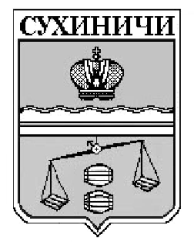 униципального ой район»     Калужская областьПостановлениеот 30.11.2017                                                                                                 № 1187Об утверждении Административного регламента предоставления муниципальной услуги «Подготовка и выдача разрешений на строительство, реконструкцию объектов капитального строительства, а также на ввод объектов в эксплуатацию в муниципальном районе «Сухиничский район В соответствии со статьей 3 Федерального закона от 27.07.2010 года № 210-ФЗ «Об организации предоставления государственных и муниципальных услуг», Градостроительным кодексом Российской Федерации, постановлением администрации муниципального района от 20.05.2011 года № 748а «Об утверждении порядка разработки и утверждения административных регламентов предоставления муниципальных услуг на территории МР «Сухиничский район», администрация муниципального района ПОСТАНОВЛЯЕТ:1. Утвердить Административный регламент предоставления муниципальной услуги «Подготовка и выдача разрешений на строительство, реконструкцию объектов капитального строительства, а также на ввод объектов в эксплуатацию в муниципальном районе «Сухиничский район» (прилагается).2. Отделу градостроительства, архитектуры, имущественных и земельных отношений администрации МР «Сухиничский район»:2.1. Обеспечить предоставление муниципальной услуги «Подготовка и выдача разрешений на строительство, реконструкцию объектов капитального строительства, а также на ввод объектов в эксплуатацию в муниципальном районе «Сухиничский район» в соответствии с административным регламентом.2.2. Организовать общедоступные места ознакомления с административным регламентом предоставления муниципальной услуги.3. Постановление администрации МР «Сухиничский район» от 23.09.2013 № 1431 «Об утверждении Административного регламента предоставления муниципальной услуги «Подготовка и выдача разрешений на строительство, реконструкцию объектов капитального строительства, а также на ввод объектов в эксплуатацию в муниципальном районе «Сухиничский район в муниципальном районе «Сухиничский район», постановление администрации МР «Сухиничский район» от 05.07.2017 № 682 «О внесении изменений в административный регламент предоставления муниципальной услуги «Подготовка и выдача разрешений на строительство, реконструкцию объектов капитального строительства, а также на ввод объектов в эксплуатацию в муниципальном районе «Сухиничский район в муниципальном районе «Сухиничский район», постановление администрации МР «Сухиничский район» от 27.09.2017 № 956 «О внесении изменений в административный регламент предоставления муниципальной услуги «Подготовка и выдача разрешений на строительство, реконструкцию объектов капитального строительства, а также на ввод объектов в эксплуатацию в муниципальном районе «Сухиничский район в муниципальном районе «Сухиничский район»  считать утратившим силу.4.Настоящее постановление вступает в силу со дня его официального обнародования и подлежит размещению на официальном сайте администрации МР «Сухиничский район».5.Контроль за исполнением настоящего постановления возложить на заместителя главы администрации МР «Сухиничский район» А.Н. Сковородникова.Заместитель главы администрации МР "Сухиничский район"		            	               Е.Н. ПастарнаковаПриложение кпостановлению администрацииМР «Сухиничский район»От 30.11.2017 №1187АДМИНИСТРАТИВНЫЙ РЕГЛАМЕНТПРЕДОСТАВЛЕНИЯ МУНИЦИПАЛЬНОЙ УСЛУГИ «ПОДГОТОВКА И ВЫДАЧА РАЗРЕШЕНИЙ НА СТРОИТЕЛЬСТВО, РЕКОНСТРУКЦИЮ ОБЪЕКТОВ КАПИТАЛЬНОГО СТРОИТЕЛЬСТВА, А ТАКЖЕ НА ВВОД ОБЪЕКТОВ В ЭКСПЛУАТАЦИЮ» Раздел I. ОБЩИЕ ПОЛОЖЕНИЯ1.1. Административный регламент предоставления муниципальной услуги «Выдача разрешений на строительство, реконструкцию объектов капитального строительства, а также на ввод объектов в эксплуатацию» (далее - Административный регламент) определяет единые сроки и последовательность действий (административных процедур) органа местного самоуправления при оказании муниципальной услуги по выдаче разрешений на строительство, реконструкцию объектов капитального строительства, ввод объектов в эксплуатацию (далее - муниципальная услуга).1.2. В Административном регламенте используются следующие понятия:административный регламент предоставления муниципальной услуги - нормативный правовой акт, устанавливающий порядок предоставления муниципальной услуги и стандарт предоставления муниципальной услуги;муниципальная услуга - деятельность по реализации функций органа местного самоуправления, которая осуществляется по запросам заявителей в пределах полномочий органа, предоставляющего муниципальные услуги, по решению вопросов местного значения, установленных в соответствии с Федеральным законом от 6 октября 2003 года N 131-ФЗ "Об общих принципах организации местного самоуправления в Российской Федерации" и Уставом муниципального образования;заявитель - физическое или юридическое лицо (за исключением государственных органов и их территориальных органов, органов государственных внебюджетных фондов и их территориальных органов, органов местного самоуправления) либо их уполномоченные представители, обратившиеся в орган, предоставляющий муниципальные услуги, с запросом о предоставлении муниципальной услуги;разрешение на строительство - документ, который подтверждает соответствие проектной документации требованиям, установленным градостроительным регламентом (за исключением случая, предусмотренного частью 1.1 статьи 51 Градостроительного кодекса Российской Федерации), проектом планировки территории и проектом межевания территории (за исключением случаев, если в соответствии с Градостроительным кодексом Российской Федерации  подготовка проекта планировки территории и проекта межевания территории не требуется), при осуществлении строительства, реконструкции объекта капитального строительства, не являющегося линейным объектом, или требованиям, установленным проектом планировки территории и проектом межевания территории, при осуществлении строительства, реконструкции линейного объекта, а также допустимость размещения объекта капитального строительства на земельном участке в соответствии с разрешенным использованием такого земельного участка и ограничениями, установленными в соответствии с земельным и иным законодательством Российской Федерации; разрешение на строительство дает застройщику право осуществлять строительство, реконструкцию объекта капитального строительства, за исключением случаев, предусмотренных Градостроительным кодексом Российской Федерации;застройщик - физическое или юридическое лицо, обеспечивающее на принадлежащем ему земельном участке или на земельном участке иного правообладателя (которому при осуществлении бюджетных инвестиций в объекты капитального строительства государственной (муниципальной) собственности  органы местного самоуправления передали в случаях, установленных бюджетным законодательством Российской Федерации, на основании соглашений свои полномочия государственного (муниципального) заказчика) строительство, реконструкцию, капитальный ремонт объектов капитального строительства, а также подготовку проектной документации для их строительства, реконструкции, капитального ремонта;разрешение на ввод объекта в эксплуатацию - документ, который удостоверяет выполнение строительства, реконструкции объекта капитального строительства в полном объеме в соответствии с разрешением на строительство, проектной документацией, а также соответствие построенного, реконструированного объекта капитального строительства требованиям к строительству, реконструкции объекта капитального строительства, установленным на дату выдачи представленного для получения разрешения на строительство градостроительного плана земельного участка, разрешенному использованию земельного участка или в случае строительства, реконструкции линейного объекта проекту планировки территории и проекту межевания территории, а также ограничениям, установленным в соответствии с земельным и иным законодательством Российской Федерации;объект капитального строительства - здание, строение, сооружение, объекты, строительство которых не завершено, за исключением временных построек, киосков, навесов и других подобных построек;машино-место - предназначенная исключительно для размещения транспортного средства индивидуально-определенная часть здания или сооружения, которая не ограничена либо частично ограничена строительной или иной ограждающей конструкцией и границы которой описаны в установленном законодательством о государственном кадастровом учете порядке;	этап строительства - строительство или реконструкция объекта капитального строительства из числа объектов капитального строительства, планируемых к строительству, реконструкции на одном земельном участке, если такой объект может быть введен в эксплуатацию и эксплуатироваться автономно (т.е. независимо от строительства или реконструкции иных объектов капитального строительства на этом земельном участке), а также строительство или реконструкция части объекта капитального строительства, которая может быть введена в эксплуатацию и эксплуатироваться автономно (т.е. независимо от строительства или реконструкции иных частей этого объекта капитального строительства).       	1.3. Право на получение муниципальной услуги имеют граждане Российской Федерации, юридические лица, иностранные граждане и лица без гражданства, за исключением случаев, установленных международным договором Российской Федерации или федеральным законом (далее – граждане или заявители).     	1.4. В предоставлении услуги осуществляется взаимодействие с Федеральной службой государственной регистрации, кадастра и картографии (Росреестр) (для получения сведений из ЕГРП, подтверждающих наличие (или отсутствие) зарегистрированного права собственности).1.5. Порядок информирования о правилах предоставления муниципальной услуги: 1.5.1. Информация о порядке оказания муниципальной услуги предоставляется структурным подразделением органа местного самоуправления:- непосредственно специалистами отдела;- с использованием средств телефонной связи;            - посредством размещения в информационно-телекоммуникационных сетях общего пользования (в том числе в сети Интернет), публикации в средствах массовой информации, издания информационных материалов (брошюр, буклетов и т.д.).       1.5.2. Адрес структурного подразделения органа местного самоуправления: 249275, Калужская область, г. Сухиничи, ул. Ленина, д. 56а, 8(48451)53187 -  приемная администрации МР «Сухиничский район»- отдел градостроительства, архитектуры, имущественных и земельных отношений администрации МР «Сухиничский район» режим работы: понедельник-четверг с 08:00 до 17:15, пятница с 08:00 до 16:00, перерыв на обед с 13:00 до 14:00, суббота, воскресенье -  выходной1.5.3. Информация о процедуре предоставления муниципальной услуги сообщается по номерам телефонов: 8(48451)51038.1.5.4. Адрес электронной почты структурного подразделения органа местного самоуправления: asuhin@adm.kaluga.ruАдрес официального сайта органа местного самоуправления Калужской области: www.info-suhinichi.ruЗаявление о предоставлении муниципальной услуги предоставляется в орган местного самоуправления, посредством личного (либо по почте) обращения или его представителя, уполномоченного им на основании доверенности, оформленной в соответствии законодательством Российской Федерации, на официальный сайт органа местного самоуправления, а также с использованием федеральной государственной информационной системы «Портал государственных услуг Российской Федерации» (www.gosuslugi.ru), в том числе с использованием универсальной электронной карты, либо через многофункциональный центр предоставления государственных и муниципальных услуг.1.5.5. Порядок получения информации заявителями:1.5.5.1. В любое время с момента приема документов застройщик имеет право на получение сведений о ходе предоставления муниципальной услуги.1.5.5.2. Информирование о ходе предоставления муниципальной услуги осуществляется специалистами органа местного самоуправления:- при непосредственном обращении заявителя;- с использованием телефонной связи.1.5.5.3. Информация о сроке завершения оформления документов и возможности получения заявителем результата предоставления муниципальной услуги сообщается заявителю в момент подачи заявления на предоставление муниципальной услуги.1.5.6. Консультации (справки) по вопросам предоставления муниципальной услуги предоставляются специалистами органа местного самоуправления.1.5.6.1. Консультации предоставляются по вопросам:- перечня документов, необходимых для предоставления муниципальной услуги;- комплектности (достаточности) представленных документов;- правильности оформления документов, необходимых для предоставления муниципальной услуги;- источника получения документов, необходимых для предоставления муниципальной услуги (орган или организация и ее местонахождение);- времени приема, порядка и сроков выдачи документов;- иным вопросам.Консультации предоставляются в устной форме при личном обращении либо посредством телефонной связи.1.5.6.2. Если специалист, принявший звонок, не может ответить на поставленные вопросы самостоятельно, телефонный звонок должен быть переадресован (переведен) на другое должностное лицо или же обратившемуся гражданину должен быть сообщен телефонный номер, по которому можно получить необходимую информацию.Обращение по телефону допускается в течение рабочего времени органа местного самоуправления.1.5.7. Требования к размещению и оформлению визуальной, текстовой и мультимедийной информации.Тексты информационных материалов печатаются удобным для чтения шрифтом, без исправлений, наиболее важные места подчеркиваются. На информационном стенде, размещенном в помещении, где осуществляется предоставление муниципальной услуги, и в сети Интернет размещается информация о местонахождении и графике работы уполномоченного структурного подразделения, на которое возложено предоставление данной муниципальной услуги, а также следующая информация:а) текст административного регламента;б) образец формы заявления на выдачу разрешений на строительство, реконструкцию объектов капитального строительства, а также на ввод объектов в эксплуатацию.Раздел II. Стандарт предоставления муниципальной услуги2.1. Наименование муниципальной услуги: «Выдача разрешений на строительство, реконструкцию объектов капитального строительства, а также на ввод объектов в эксплуатацию».2.2. Предоставление муниципальной услуги осуществляется структурным подразделением органа местного самоуправления.2.3. Орган местного самоуправления при предоставлении муниципальной услуги не вправе требовать от заявителя представления документов и информации или осуществления действий, представление или осуществление которых не предусмотрено нормативными правовыми актами, указанными в п. 2.7. настоящего Регламента.2.4. Орган местного самоуправления при предоставлении муниципальной услуги не вправе требовать от заявителя осуществления действий, связанных с обращением в иные государственные органы, органы местного самоуправления, организации, за исключением получения услуг, документов и информации, предоставляемых в результате предоставления услуг, включенных в Перечень услуг, которые являются необходимыми и обязательными для предоставления муниципальных услуг.2.5. Результат предоставления муниципальной услуги - являются один из нижеперечисленных вариантов:- решение о выдаче разрешения на строительство, реконструкцию объекта капитального строительства либо о выдаче разрешения на ввод объекта в эксплуатацию;- решение об отказе в выдаче разрешения на строительство, реконструкцию объекта капитального строительства либо об отказе в выдаче разрешения на ввод объекта в эксплуатацию.2.6. Срок предоставления муниципальной услуги не должен превышать семи рабочих дней со дня получения заявления о выдаче разрешения на строительство или на ввод объекта в эксплуатацию, за исключением случая, предусмотренного частью 11.1 статьи 51 Градостроительного кодекса Российской Федерации.2.7. Правовые основания для предоставления муниципальной услуги.Предоставление муниципальной услуги осуществляется в соответствии со следующими нормативными правовыми актами:- Конституцией Российской Федерации;- Градостроительным кодексом Российской Федерации;- Федеральным законом от 06.10.2003 № 131-ФЗ "Об общих принципах организации местного самоуправления в Российской Федерации";- Федеральным законом от 30 июня 2006 г. № 93-ФЗ "О внесении изменений в некоторые законодательные акты Российской Федерации по вопросу оформления в упрощенном порядке прав граждан на отдельные объекты недвижимого имущества";- Законом Калужской области от 16.09.2004 № 938 "О градостроительной деятельности в Калужской области";- постановлением Правительства Российской Федерации от 13.02.2006 № 83 "Об утверждении правил определения и предоставления технических условий подключения объекта капитального строительства к сетям инженерно-технического обеспечения и правил подключения объекта капитального строительства к сетям инженерно-технического обеспечения";- постановлением Правительства РФ от 19.01.2006 № 20 "Об инженерных изысканиях для подготовки проектной документации, строительства, реконструкции объектов капитального строительства";- приказом Министерства строительства и жилищно-коммунального хозяйства Российской Федерации от 19.02.2015 № 117/пр. "Об утверждении формы разрешения на строительство и формы разрешения на ввод объекта в эксплуатацию";- иными нормативными актами Российской Федерации, Калужской области, регламентирующими правоотношения в сфере выдачи разрешений на строительство, реконструкцию объектов капитального строительства, ввод объекта в эксплуатацию.2.8. Перечень документов, необходимых для получения муниципальной услуги:2.8.1. В целях получения муниципальной услуги при строительстве, реконструкции объекта капитального строительства застройщик направляет в орган местного самоуправления заявление о выдаче разрешения на строительство (приложение №1). К указанному заявлению прилагаются следующие документы:1) правоустанавливающие документы на земельный участок;1.1) при наличии соглашения о передаче в случаях, установленных бюджетным законодательством Российской Федерации, органом государственной власти (государственным органом), Государственной корпорацией по атомной энергии "Росатом", Государственной корпорацией по космической деятельности "Роскосмос", органом управления государственным внебюджетным фондом или органом местного самоуправления полномочий государственного (муниципального) заказчика, заключенного при осуществлении бюджетных инвестиций, - указанное соглашение, правоустанавливающие документы на земельный участок правообладателя, с которым заключено это соглашение;2) градостроительный план земельного участка, выданный не ранее чем за три года до дня представления заявления на получение разрешения на строительство, или в случае выдачи разрешения на строительство линейного объекта реквизиты проекта планировки территории и проекта межевания территории;3) материалы, содержащиеся в проектной документации:а) пояснительная записка;б) схема планировочной организации земельного участка, выполненная в соответствии с информацией, указанной в градостроительном плане земельного участка, с обозначением места размещения объекта капитального строительства, подъездов и проходов к нему, границ зон действия публичных сервитутов, объектов археологического наследия;в) схема планировочной организации земельного участка, подтверждающая расположение линейного объекта в пределах красных линий, утвержденных в составе документации по планировке территории применительно к линейным объектам;г) архитектурные решения;д) сведения об инженерном оборудовании, сводный план сетей инженерно-технического обеспечения с обозначением мест подключения (технологического присоединения) проектируемого объекта капитального строительства к сетям инженерно-технического обеспечения;е) проект организации строительства объекта капитального строительства;ж) проект организации работ по сносу или демонтажу объектов капитального строительства, их частей;з) перечень мероприятий по обеспечению доступа инвалидов к объектам здравоохранения, образования, культуры, отдыха, спорта и иным объектам социально-культурного и коммунально-бытового назначения, объектам транспорта, торговли, общественного питания, объектам делового, административного, финансового, религиозного назначения, объектам жилищного фонда в случае строительства, реконструкции указанных объектов при условии, что экспертиза проектной документации указанных объектов не проводилась в соответствии со статьей 49 Градостроительного кодекса Российской Федерации;4) положительное заключение экспертизы проектной документации объекта капитального строительства (применительно к отдельным этапам строительства в случае, предусмотренном частью 12.1 статьи 48 Градостроительного кодекса Российской Федерации), если такая проектная документация подлежит экспертизе в соответствии со статьей 49 Градостроительного кодекса Российской Федерации, положительное заключение государственной экспертизы проектной документации в случаях, предусмотренных частью 3.4 статьи 49 Градостроительного кодекса Российской Федерации, положительное заключение государственной экологической экспертизы проектной документации в случаях, предусмотренных частью 6 статьи 49 Градостроительного кодекса Российской Федерации;4.1) заключение, предусмотренное частью 3.5 статьи 49 Градостроительного кодекса Российской Федерации, в случае использования модифицированной проектной документации;5) разрешение на отклонение от предельных параметров разрешенного строительства, реконструкции (в случае, если застройщику было предоставлено такое разрешение в соответствии со статьей 40 Градостроительного кодекса Российской Федерации);6) согласие всех правообладателей объекта капитального строительства в случае реконструкции такого объекта, за исключением указанных в пункте 6.2 статьи 51 Градостроительного кодекса Российской Федерации случаев реконструкции многоквартирного дома;6.1) в случае проведения реконструкции государственным (муниципальным) заказчиком, являющимся органом государственной власти (государственным органом), Государственной корпорацией по атомной энергии "Росатом", Государственной корпорацией по космической деятельности "Роскосмос", органом управления государственным внебюджетным фондом или органом местного самоуправления, на объекте капитального строительства государственной (муниципальной) собственности, правообладателем которого является государственное (муниципальное) унитарное предприятие, государственное (муниципальное) бюджетное или автономное учреждение, в отношении которого указанный орган осуществляет соответственно функции и полномочия учредителя или права собственника имущества, - соглашение о проведении такой реконструкции, определяющее в том числе условия и порядок возмещения ущерба, причиненного указанному объекту при осуществлении реконструкции;6.2) решение общего собрания собственников помещений и машино-мест в многоквартирном доме, принятое в соответствии с жилищным законодательством в случае реконструкции многоквартирного дома, или, если в результате такой реконструкции произойдет уменьшение размера общего имущества в многоквартирном доме, согласие всех собственников помещений и машино-мест в многоквартирном доме;7) копия свидетельства об аккредитации юридического лица, выдавшего положительное заключение негосударственной экспертизы проектной документации, в случае, если представлено заключение негосударственной экспертизы проектной документации;8) документы, предусмотренные законодательством Российской Федерации об объектах культурного наследия, в случае, если при проведении работ по сохранению объекта культурного наследия затрагиваются конструктивные и другие характеристики надежности и безопасности такого объекта.2.8.2. В целях получения муниципальной услуги при строительстве, реконструкции объекта индивидуального жилищного строительства застройщик направляет в орган местного самоуправления заявление (приложение №1) о выдаче разрешения на строительство объекта индивидуального жилищного строительства. К указанному заявлению прилагаются следующие документы:1) правоустанавливающие документы на земельный участок;2) градостроительный план земельного участка, выданный не ранее чем за три года до дня представления заявления на получение разрешения на строительство;3) схема планировочной организации земельного участка с обозначением места размещения объекта индивидуального жилищного строительства;4) описание внешнего облика объекта индивидуального жилищного строительства в случае, если строительство или реконструкция объекта индивидуального жилищного строительства планируется в границах территории исторического поселения федерального или регионального значения, за исключением случая, предусмотренного частью 10.2  статьи 51 Градостроительного кодекса Российской Федерации. Описание внешнего облика объекта индивидуального жилищного строительства включает в себя его описание в текстовой форме и графическое описание. Описание внешнего облика объекта индивидуального жилищного строительства в текстовой форме включает в себя указание на параметры объекта индивидуального жилищного строительства, цветовое решение его внешнего облика, планируемые к использованию строительные материалы, определяющие внешний облик такого объекта, а также описание иных характеристик такого объекта, требования к которым установлены градостроительным регламентом в качестве требований к архитектурным решениям объекта капитального строительства. Графическое описание представляет собой изображение внешнего облика объекта индивидуального жилищного строительства, включая его фасады и конфигурацию объекта.2.8.3. Документы (их копии или сведения, содержащиеся в них), указанные в подпунктах 1, 2, 5  пункта 2.8.1, запрашиваются в государственных органах, органах местного самоуправления и подведомственных государственным органам или органам местного самоуправления организациях, в распоряжении которых находятся указанные документы в соответствии с нормативными правовыми актами Российской Федерации, нормативными правовыми актами субъектов Российской Федерации, муниципальными правовыми актами, если застройщик не представил указанные документы самостоятельно.По межведомственным запросам органа местного самоуправления, документы (их копии или сведения, содержащиеся в них), предоставляются государственными органами, органами местного самоуправления и подведомственными государственным органам или органам местного самоуправления организациями, в распоряжении которых находятся указанные документы, в срок не позднее трех рабочих дней со дня получения соответствующего межведомственного запроса.Документы, указанные в подпункте 1 пункта 2.8.1, направляются заявителем самостоятельно, если указанные документы (их копии или сведения, содержащиеся в них) отсутствуют в Едином государственном реестре недвижимости.Документы (их копии или сведения, содержащиеся в них), указанные в подпунктах 1, 2  пункта 2.8.2, запрашиваются в государственных органах, органах местного самоуправления и подведомственных государственным органам или органам местного самоуправления организациях, в распоряжении которых находятся указанные документы в соответствии с нормативными правовыми актами Российской Федерации, нормативными правовыми актами субъектов Российской Федерации, муниципальными правовыми актами, если застройщик не представил указанные документы самостоятельно. Документы, указанные в подпункте 1 пункта 2.8.2, направляются заявителем самостоятельно, если указанные документы (их копии или сведения, содержащиеся в них) отсутствуют в Едином государственном реестре недвижимости.2.8.4. Срок действия разрешения на строительство при переходе права на земельный участок и объекты капстроительства сохраняется, физическое или юридическое лицо вправе осуществлять строительство, реконструкцию объекта капстроительства на таком земельном участке в соответствии с разрешением на строительство, выданном прежнему правообладателю земельного участка.2.8.5. Разрешение на строительство выдается на весь срок, предусмотренный проектом организации строительства объекта капитального строительства, за исключением случаев, если такое разрешение выдается в соответствии с частью 12 статьи 51 Градостроительного кодекса Российской Федерации. Разрешение на индивидуальное жилищное строительство выдается на десять лет.2.8.6. В целях получения муниципальной услуги о выдаче разрешения на ввод объектов в эксплуатацию застройщик направляет в орган местного самоуправления заявление (приложение №2) о выдаче разрешения на ввод объекта в эксплуатацию. К указанному заявлению прилагаются следующие документы:1) правоустанавливающие документы на земельный участок;2) градостроительный план земельного участка, представленный для получения разрешения на строительство, или в случае строительства, реконструкции линейного объекта проект планировки территории и проект межевания территории;3) разрешение на строительство;4) акт приемки объекта капитального строительства (в случае осуществления строительства, реконструкции на основании договора); с 01.07.2017 г. - акт приемки объекта капитального строительства (в случае осуществления строительства, реконструкции на основании договора строительного подряда);5) документ, подтверждающий соответствие построенного, реконструированного объекта капитального строительства требованиям технических регламентов и подписанный лицом, осуществляющим строительство;6) документ, подтверждающий соответствие параметров построенного, реконструированного объекта капитального строительства проектной документации, в том числе требованиям энергетической эффективности и требованиям оснащенности объекта капитального строительства приборами учета используемых энергетических ресурсов, и подписанный лицом, осуществляющим строительство (лицом, осуществляющим строительство, и застройщиком или техническим заказчиком в случае осуществления строительства, реконструкции на основании договора, а также лицом, осуществляющим строительный контроль, в случае осуществления строительного контроля на основании договора), за исключением случаев осуществления строительства, реконструкции объектов индивидуального жилищного строительства; с 01.07.2017 г. - документ, подтверждающий соответствие параметров построенного, реконструированного объекта капитального строительства проектной документации, в том числе требованиям энергетической эффективности и требованиям оснащенности объекта капитального строительства приборами учета используемых энергетических ресурсов, и подписанный лицом, осуществляющим строительство (лицом, осуществляющим строительство, и застройщиком или техническим заказчиком в случае осуществления строительства, реконструкции на основании договора строительного подряда, а также лицом, осуществляющим строительный контроль, в случае осуществления строительного контроля на основании договора), за исключением случаев осуществления строительства, реконструкции объектов индивидуального жилищного строительства;7) документы, подтверждающие соответствие построенного, реконструированного объекта капитального строительства техническим условиям и подписанные представителями организаций, осуществляющих эксплуатацию сетей инженерно-технического обеспечения (при их наличии); 8) схема, отображающая расположение построенного, реконструированного объекта капитального строительства, расположение сетей инженерно-технического обеспечения в границах земельного участка и планировочную организацию земельного участка и подписанная лицом, осуществляющим строительство (лицом, осуществляющим строительство, и застройщиком или техническим заказчиком в случае осуществления строительства, реконструкции на основании договора), за исключением случаев строительства, реконструкции линейного объекта;с 01.07.2017 г. - схема, отображающая расположение построенного, реконструированного объекта капитального строительства, расположение сетей инженерно-технического обеспечения в границах земельного участка и планировочную организацию земельного участка и подписанная лицом, осуществляющим строительство (лицом, осуществляющим строительство, и застройщиком или техническим заказчиком в случае осуществления строительства, реконструкции на основании договора строительного подряда), за исключением случаев строительства, реконструкции линейного объекта;9) заключение органа государственного строительного надзора (в случае, если предусмотрено осуществление государственного строительного надзора) о соответствии построенного, реконструированного объекта капитального строительства требованиям технических регламентов и проектной документации, в том числе требованиям энергетической эффективности и требованиям оснащенности объекта капитального строительства приборами учета используемых энергетических ресурсов, заключение федерального государственного экологического надзора в случаях, предусмотренных частью 7 статьи 54 Градостроительного кодекса Российской Федерации;10) документ, подтверждающий заключение договора обязательного страхования гражданской ответственности владельца опасного объекта за причинение вреда в результате аварии на опасном объекте в соответствии с законодательством Российской Федерации об обязательном страховании гражданской ответственности владельца опасного объекта за причинение вреда в результате аварии на опасном объекте;11) акт приемки выполненных работ по сохранению объекта культурного наследия, утвержденный соответствующим органом охраны объектов культурного наследия, определенным Федеральным законом от 25 июня 2002 года № 73-ФЗ "Об объектах культурного наследия (памятниках истории и культуры) народов Российской Федерации", при проведении реставрации, консервации, ремонта этого объекта и его приспособления для современного использования;12) технический план объекта капитального строительства, подготовленный в соответствии с Федеральным законом от 13 июля 2015 года № 218-ФЗ "О государственной регистрации недвижимости".2.8.7. Документы (их копии или сведения, содержащиеся в них), указанные в подпунктах 1, 2, 3 и 9 пункта 2.8.6, запрашиваются в органах  и организациях, участвующих в межведомственном информационном взаимодействии по предоставлению данного вида услуги, если застройщик не представил указанные документы самостоятельноДокументы, указанные в подпунктах 1, 4, 5, 6, 7, 8, 12 и 13 пункта 2.8.6, направляются заявителем самостоятельно, если указанные документы (их копии или сведения, содержащиеся в них) отсутствуют в распоряжении органов государственной власти, органов местного самоуправления либо подведомственных государственным органам или органам местного самоуправления организаций. Если документы, указанные в настоящей части, находятся в распоряжении органов государственной власти, органов местного самоуправления либо подведомственных государственным органам или органам местного самоуправления организаций, такие документы запрашиваются в органах и организациях, в распоряжении которых находятся указанные документы, если застройщик не представил указанные документы самостоятельно.По межведомственным запросам документы (их копии или сведения, содержащиеся в них), предоставляются государственными органами, органами местного самоуправления и подведомственными государственным органам или органам местного самоуправления организациями, в распоряжении которых находятся эти документы, в срок не позднее трех рабочих дней со дня получения соответствующего межведомственного запроса.2.9. Орган местного самоуправления отказывает в приеме и рассмотрении документов в случае ненадлежащего оформления заявления (при отсутствии сведений о застройщике, подписи заявителя), несоответствия приложенных к заявлению документов документам, указанным в заявлении.2.10. Перечень оснований для отказа в предоставлении муниципальной услуги:2.10.1. Орган местного самоуправления отказывает в выдаче разрешения на строительство в следующих случаях:- отсутствие документов, указанных в пунктах 2.8.1, 2.8.2 Административного регламента;- несоответствие представленных документов требованиям к строительству, реконструкции объекта капитального строительства, установленным на дату выдачи представленного для получения разрешения на строительство градостроительного плана земельного участка, или в случае выдачи разрешения на строительство линейного объекта требованиям проекта планировки территории и проекта межевания территории, а также разрешенному использованию земельного участка и (или) ограничениям, установленным в соответствии с земельным и иным законодательством Российской Федерации; - несоответствие представленных документов требованиям, установленным в разрешении на отклонение от предельных параметров разрешенного строительства, реконструкции.Основанием для отказа в выдаче разрешения на строительство является также поступившее от органа исполнительной власти Калужской области, уполномоченного в области охраны объектов культурного наследия, заключение о несоответствии раздела проектной документации объекта капитального строительства или описания внешнего облика объекта индивидуального жилищного строительства предмету охраны исторического поселения и требованиям к архитектурным решениям объектов капитального строительства, установленным градостроительным регламентом применительно к территориальной зоне, расположенной в границах территории исторического поселения федерального или регионального значения.Орган местного самоуправления отказывает в продлении срока действия разрешения на строительство в случае, если строительство, реконструкция объекта капитального строительства не начаты до истечения срока подачи заявления о продлении разрешения на строительство.Орган местного самоуправления отказывает во внесении изменений в разрешение на строительство в следующих случаях:1) отсутствие в уведомлении о переходе прав на земельный участок, права пользования недрами, об образовании земельного участка реквизитов документов, предусмотренных соответственно пунктами 1 - 4 части 21.10 статьи 51 Градостроительного кодекса Российской Федерации, или отсутствие правоустанавливающего документа на земельный участок в случае, указанном в части 21.13 статьи 51 Градостроительного кодекса Российской Федерации;2) недостоверность сведений, указанных в уведомлении о переходе прав на земельный участок, права пользования недрами, об образовании земельного участка;3) несоответствие планируемого размещения объекта капитального строительства требованиям к строительству, реконструкции объекта капитального строительства, установленным на дату выдачи представленного для получения разрешения на строительство градостроительного плана земельного участка, разрешенному использованию земельного участка и (или) ограничениям, установленным в соответствии с земельным и иным законодательством Российской Федерации в случае, предусмотренном частью 21.7 статьи 51 Градостроительного кодекса Российской Федерации.2.10.2. Орган местного самоуправления отказывает в выдаче разрешения на ввод объекта в эксплуатацию в следующих случаях:1) отсутствие документов, указанных в пункте 2.8.6  Административного регламента;2) несоответствие объекта капитального строительства требованиям к строительству, реконструкции объекта капитального строительства, установленным на дату выдачи представленного для получения разрешения на строительство градостроительного плана земельного участка, или в случае строительства, реконструкции, капитального ремонта линейного объекта требованиям проекта планировки территории и проекта межевания территории;3) несоответствие объекта капитального строительства требованиям, установленным в разрешении на строительство;4) несоответствие параметров построенного, реконструированного объекта капитального строительства проектной документации (за исключением объектов индивидуального жилищного строительства согласно пункту 6 ст. 55 Градостроительного кодекса Российской Федерации);5) несоответствие объекта капитального строительства разрешенному использованию земельного участка и (или) ограничениям, установленным в соответствии с земельным и иным законодательством Российской Федерации на дату выдачи представленного для получения разрешения на строительство градостроительного плана земельного участка градостроительным регламентом;6) заявитель не представил сведений о площади, высоте и об этажности планируемого объекта капитального строительства, о сетях инженерно-технического обеспечения, одного экземпляра копии результатов инженерных изысканий и по одному экземпляру копий разделов проектной документации, предусмотренных пунктами 2, 8-10 части 12 статьи 48 Градостроительного кодекса Российской Федерации, или одного экземпляра копии схемы планировочной организации земельного участка с обозначением места размещения объекта индивидуального жилищного строительства, а в случае строительства или реконструкции объекта капитального строительства в границах территории исторического поселения также предусмотренного пунктом 3 части 12 статьи 48 Градостроительного кодекса Российской Федерации раздела проектной документации объекта капитального строительства или предусмотренного пунктом 4 части 9 статьи 51 Градостроительного кодекса Российской Федерации описания внешнего облика объекта индивидуального жилищного строительства (за исключением случая, если строительство или реконструкция объекта капитального строительства осуществлялись в соответствии с типовым архитектурным решением объекта капитального строительства).2.11. Предоставление муниципальной услуги осуществляется на бесплатной основе.2.12. Максимальный срок ожидания в очереди при подаче заявления на предоставление муниципальной услуги и при получении результата предоставления муниципальной услуги не должен превышать 15 минут.2.13. Срок регистрации запроса о предоставлении муниципальной услуги - 1 день.2.14. Требования, предъявляемые к месту предоставления муниципальной услуги.Здание (строение), в котором располагается уполномоченное структурное подразделение, должно быть расположено в шаговой доступности для заявителей от остановок общественного транспорта. Путь от остановок общественного транспорта до мест предоставления муниципальной услуги по возможности оборудуется соответствующими информационными указателями. Вход в здание должен иметь удобную лестницу с поручнями, а также пандус для беспрепятственного передвижения инвалидных колясок. Здание должно быть оборудовано противопожарной системой и средствами пожаротушения, системой оповещения о возникновении чрезвычайной ситуации.Помещение для приема заявителей должно быть оснащено стульями, столами, компьютером с возможностью печати. Уполномоченные лица, осуществляющие прием и информирование, обеспечиваются личными идентификационными карточками и (или) настольными табличками. В местах приема заявителей на видном месте размещаются схемы расположения средств пожаротушения и путей эвакуации посетителей и работников уполномоченного органа.На территории, прилегающей к месторасположению уполномоченного структурного подразделения, оборудуются места для парковки автотранспортных средств, в том числе для парковки специальных транспортных средств инвалидов. Доступ заявителей к парковочным местам является бесплатным.2.14.1. Требования, предъявляемые к месту предоставления муниципальной услуги для обеспечений условий их доступности для инвалидов. В соответствии с законодательством Российской Федерации о социальной защите инвалидов им обеспечиваются: - условия беспрепятственного доступа к объекту (зданию, помещению), в котором она предоставляется, а также для беспрепятственного пользования транспортом, средствами связи и информации;- возможность самостоятельно передвижения по территории, на которой расположены объекты (здания, помещения), в которых предоставляются услуги, а также входа в такие объекты и выхода из них, посадки в транспортное средство и высадки из него, в том числе с использованием кресла-коляски;- сопровождение инвалидов, имеющих стойкие расстройства функции зрения и самостоятельного передвижения;- надлежащее размещение оборудования и носителей информации, необходимых для обеспечения беспрепятственного доступа инвалидов к объектам (зданиям, помещениям), в которых предоставляются услуги, и к услугам с учетом ограничения их жизнедеятельности;- дублирование необходимой для инвалидов звуковой и зрительной информации, а также надписей, знаков и иной текстовой и графической информации знаками, выполненными рельефно-точечным шрифтом Брайля;- допуск сурдопереводчика и тифлосурдопереводчика;- допуск собаки-проводника на объекты (здания, помещения), в которых предоставляются услуги;- оказание инвалидам помощи в преодолении барьеров, мешающих получению ими услуг наравне с другими лицами.В случае невозможности полностью приспособить объект с учетом потребностей инвалидов собственник объекта в соответствии с частью 4 статьи 15Федарального закона «О социальной защите инвалидов в Российской Федерации» должен принимать меры для обеспечения доступа инвалидов к месту предоставления услуги, либо, когда это возможно, обеспечить ее предоставление по месту жительства инвалида, с выездом к нему специалиста администрации или в дистанционном режиме (в электронном виде). Присутственные места:В случае невозможности предоставить муниципальную услугу по адресу: _______________________________________________________________________, прием заявителей может осуществляться ____________________________________________________(иной адрес при наличии).2.15. Показателями доступности муниципальной услуги являются:- наличие транспортной доступности к местам предоставления муниципальной услуги;- размещение информации о порядке предоставления муниципальной услуги и формы заявления в сети «Интернет» на Портале органов власти Калужской области.2.16. Показателями качества предоставления муниципальной услуги являются:- соблюдение срока предоставления муниципальной услуги;- соблюдение сроков ожидания в очереди при обращении заявителя для предоставлении муниципальной услуги;- отсутствие поданных в установленном порядке жалоб на решения или действия (бездействие), принятые или осуществленные при предоставлении муниципальной услуги;- количество взаимодействий (одно) заявителя (физического лица/представителей бизнес-сообщества – юридических лиц и индивидуальных предпринимателей) с должностными лицами при предоставлении муниципальной услуги.Раздел III. Состав, последовательность и сроки выполнения административных процедур,требования к порядку их выполнения3.1. Предоставление муниципальной услуги включает в себя следующие административные процедуры:- прием и регистрация заявления и приложенных к нему документов, необходимых для оказания муниципальной услуги;- рассмотрение заявления об оказании муниципальной услуги;- выдача или отказ в выдаче разрешения на строительство объектов капитального строительства либо разрешения на ввод объектов в эксплуатацию.3.2. Прием и регистрация заявления и приложенных к нему документов, необходимых для оказания муниципальной услуги.3.2.1. Основанием для начала административной процедуры является обращение заявителя либо его представителя (при наличии доверенности) с заявлением о выдаче разрешения на строительство объектов капитального строительства либо о выдаче разрешения на ввод объекта в эксплуатацию по установленной форме и приложением комплекта документов, необходимых для оказания муниципальной услуги.3.2.2. Сотрудник, ответственный за прием документов, проверяет надлежащее оформление заявления и соответствие приложенных к нему документов документам, указанным в заявлении.3.2.3. В случае ненадлежащего оформления заявления (при отсутствии сведений о застройщике, подписи заявителя), несоответствия приложенных к заявлению документов документам, указанным в заявлении, сотрудник,  ответственный за прием документов, возвращает документы заявителю и разъясняет причины возврата.В случае надлежащего оформления заявления и соответствия приложенных к нему документов документам, указанным в заявлении, сотрудник отдела архитектуры и градостроительства,  ответственный за прием документов регистрирует заявление.3.3. Рассмотрение заявления об оказании муниципальной услуги.3.3.1. Основанием для начала административной процедуры является передача заявления и приложенных к нему документов на рассмотрение Главе администрации муниципального образования.3.3.2. Глава администрации муниципального образования рассматривает заявление и приложенные к нему документы и налагает резолюцию с поручением сотруднику (далее - ответственный исполнитель) рассмотреть заявление об оказании муниципальной услуги и приложенных к нему документов.3.3.3. Ответственный исполнитель проводит проверку представленных документов по следующим пунктам:для выдачи разрешения на строительство, реконструкцию объекта капитального строительства:- наличие документов, указанных в пунктах 2.8.1, 2.8.2 Административного регламента (с учетом Положения о составе разделов проектной документации и требованиях к их содержанию, утвержденного постановлением Правительства РФ от 16.02.2008 № 87);- соответствие представленных документов требованиям к строительству, реконструкции объекта капитального строительства, установленным на дату выдачи представленного для получения разрешения на строительство градостроительного плана земельного участка, или в случае выдачи разрешения на строительство линейного объекта требованиям проекта планировки территории и проекта межевания территории, а также разрешенному использованию земельного участка и (или) ограничениям, установленным в соответствии с земельным и иным законодательством Российской Федерации; - соответствие представленных документов требованиям, установленным в разрешении на отклонение от предельных параметров разрешенного строительства, реконструкции.для выдачи разрешения на ввод объекта в эксплуатацию:- наличие документов, указанных в п. 2.8.6 Административного регламента;- соответствие объекта капитального строительства требованиям к строительству, реконструкции объекта капитального строительства, установленным на дату выдачи представленного для получения разрешения на строительство градостроительного плана земельного участка, или в случае строительства, реконструкции, капитального ремонта линейного объекта требованиям проекта планировки территории и проекта межевания территории;- соответствие объекта капитального строительства требованиям, установленным в разрешении на строительство;- соответствие параметров построенного, реконструированного объекта капитального строительства проектной документации (за исключением объектов индивидуального жилищного строительства согласно пункту 6 ст. 55 Градостроительного кодекса Российской Федерации);- соответствие объекта капитального строительства разрешенному использованию земельного участка и (или) ограничениям, установленным в соответствии с земельным и иным законодательством Российской Федерации на дату выдачи представленного для получения разрешения на строительство градостроительного плана земельного участка градостроительным регламентом;- наличие сведений о площади, высоте и об этажности планируемого объекта капитального строительства, о сетях инженерно-технического обеспечения, одного экземпляра копии результатов инженерных изысканий и по одному экземпляру копий разделов проектной документации, предусмотренных пунктами 2, 8-10 части 12 статьи 48 Градостроительного кодекса Российской Федерации, или одного экземпляра копии схемы планировочной организации земельного участка с обозначением места размещения объекта индивидуального жилищного строительства, а в случае строительства или реконструкции объекта капитального строительства в границах территории исторического поселения также предусмотренного пунктом 3 части 12 статьи 48 Градостроительного кодекса Российской Федерации раздела проектной документации объекта капитального строительства или предусмотренного пунктом 4 части 9 статьи 51 Градостроительного кодекса Российской Федерации описания внешнего облика объекта индивидуального жилищного строительства (за исключением случая, если строительство или реконструкция объекта капитального строительства осуществлялись в соответствии с типовым архитектурным решением объекта капитального строительства).3.3.4. По итогам рассмотрения и проверки документов, а также осмотра объекта капитального строительства (в установленных законодательством случаях) ответственный исполнитель осуществляет подготовку:- разрешения на строительство, реконструкцию объекта капитального строительства (форма утверждена приказом Министерства строительства и жилищно-коммунального хозяйства Российской Федерации от 19.02.2015 № 117/пр) либо разрешения на ввод объекта в эксплуатацию (форма утверждена приказом Министерства строительства и жилищно-коммунального хозяйства Российской Федерации от 19.02.2015 № 117/пр) по установленной форме (в случае положительного решения о предоставлении муниципальной услуги);- мотивированного отказа в выдаче разрешения на строительство, реконструкцию либо разрешения на ввод объекта в эксплуатацию с указанием причин отказа (в случае отказа о предоставлении муниципальной услуги).Отказ в предоставлении муниципальной услуги подписывается Главой администрации органа местного самоуправления.3.3.5. В случае рассмотрения заявления о продлении срока действия разрешения на строительство, реконструкцию объекта капитального строительства (заявления о продлении срока действия разрешения на строительство объекта индивидуального жилищного строительства) рассмотрение и проверка заявления и приложенных к нему документов осуществляются в порядке, аналогичном установленному настоящей главой Административного регламента, с учетом следующих особенностей:- ответственный исполнитель проводит проверку наличия документов, указанных в пунктах 2.8.1, 2.8.2, 2.8.6 Административного регламента, и соблюдения требований, предусмотренных частью 20 статьи 51 Градостроительного кодекса Российской Федерации;- по итогам проверки документов и анализа ситуации принимается решение о продлении срока действия разрешения на строительство, реконструкцию объекта капитального строительства или невозможности продления срока действия разрешения на строительство, реконструкцию объекта капитального строительства. В случае положительного решения указывается на разрешении на строительство, реконструкцию объекта капитального строительства срок его продления, в случае отказа в продлении разрешения на строительство ответственным исполнителем подготавливается проект мотивированного отказа в продлении срока действия разрешения на строительство, реконструкцию объекта капитального строительства и подается на подпись.3.3.6. Выдача разрешения на строительство, реконструкцию объекта капитального строительства или отказ в предоставлении муниципальной услуги осуществляются не позднее установленного семидневного срока рассмотрения заявления о выдаче разрешения на строительство.3.3.7. Выдача разрешения на ввод объектов в эксплуатацию или отказ в предоставлении муниципальной услуги осуществляются не позднее установленного семидневного срока рассмотрения заявления о выдаче разрешения на ввод объектов в эксплуатацию.3.4. Выдача или отказ в выдаче разрешения на строительство, реконструкцию объектов капитального строительства либо разрешения на ввод объектов в эксплуатацию.3.4.1. Основанием для начала административной процедуры является получение ответственным исполнителем подписанного разрешения на строительство, реконструкцию объекта капитального строительства или мотивированного отказа в выдаче разрешения на строительство, реконструкцию объекта капитального строительства, либо разрешения на ввод объектов в эксплуатацию или мотивированного отказа в выдаче разрешения на ввод объектов в эксплуатацию.3.4.2. Прежде чем выдать разрешение на строительство, реконструкцию объектов капитального строительства ответственный сотрудник отдела вносит сведения о данном разрешении в журнал выданных разрешений на строительство.Прежде чем выдать разрешение на ввод объектов в эксплуатацию ответственный сотрудник отдела вносит сведения о данном разрешении в журнал выданных разрешений на ввод объектов в эксплуатацию.3.4.3. В случае выдачи разрешения на строительство, реконструкцию объектов капитального строительства, взамен ранее выданного на оригинале ранее выданного разрешения на строительство, реконструкцию объектов капитального строительства сотрудник отдела ставит отметку о признании утратившим силу ранее выданного разрешения на строительство, реконструкцию объектов капитального строительства и делает соответствующую пометку в журнале выданных разрешений на строительство.3.4.4. Ответственный сотрудник выдает заявителю или представителю заявителя первый экземпляр разрешения на строительство или отказ в выдаче разрешения на строительство.Ответственный сотрудник отдела выдает заявителю или представителю заявителя первый экземпляр разрешения на ввод объектов в эксплуатацию или мотивированный отказ в выдаче разрешения на ввод объектов в эксплуатацию.3.4.5. Заявление и приложенные к нему копии документов, заключение по проекту, разрешение на строительство, реконструкцию объектов капитального строительства или мотивированный отказ в выдаче разрешения на строительство, реконструкцию объектов капитального строительства, брошюруются в дело в соответствии с правилами делопроизводства.Заявление и приложенные к нему копии документов, заключение по проекту, разрешение на ввод объектов в эксплуатацию или мотивированный отказ в выдаче разрешения на ввод объектов в эксплуатацию также брошюруются в дело в соответствии с правилами делопроизводства.3.4.6. Копия разрешения на строительство, реконструкцию объектов капитального строительства, а также ввод объекта в эксплуатацию направляется ответственным исполнителем в федеральный орган исполнительной власти, уполномоченный на осуществление государственного строительного надзора (в случае, если выдано разрешение на строительство объектов капитального строительства, указанных в части 3 статьи 54 Градостроительного кодекса Российской Федерации).Копия разрешения на ввод объекта в эксплуатацию направляется ответственным исполнителем в федеральный орган исполнительной власти, уполномоченный на осуществление государственного строительного надзора (в случае, если выдано разрешение на ввод объекта в эксплуатацию в отношении объектов, указанных в части 3 статьи 54 Градостроительного кодекса Российской Федерации).4. Формы контроля за исполнением административного регламента4.1. Порядок осуществления текущего контроля за соблюдениеми исполнением специалистами Отдела положенийадминистративного регламента предоставления муниципальнойуслуги и иных нормативных правовых актов, устанавливающихтребования к предоставлению муниципальной услугиТекущий контроль за соблюдением и исполнением специалистами Отдела положений административного регламента и иных нормативных правовых актов, устанавливающих требования к предоставлению муниципальной услуги, осуществляется вышестоящими должностными лицами Отдела, ответственными за организацию работы по предоставлению муниципальной услуги, путем проведения проверок соблюдения и исполнения специалистами Отдела положений административного регламента, иных нормативных правовых актов Российской Федерации и Калужской области.Перечень должностных лиц, осуществляющих текущий контроль, устанавливается распорядительным актом администрации.4.2. Порядок и периодичность осуществления плановыхи внеплановых проверок полноты и качества предоставлениямуниципальной услугиКонтроль за полнотой и качеством предоставления Отделом муниципальной услуги включает в себя проведение плановых и внеплановых проверок, выявление и устранение нарушений прав заявителей, рассмотрение, принятие решений и подготовку ответов на обращения заинтересованных лиц, содержащие жалобы на действия (бездействие) специалиста Отдела.Плановые проверки осуществляются в соответствии с годовыми планами работы Отдела и проводятся не реже 1 раза в три года.Внеплановые проверки проводятся при выявлении нарушений по предоставлению муниципальной услуги или по конкретному обращению заявителя.Проверки полноты и качества предоставления муниципальной услуги осуществляются на основании распоряжения администрации муниципального района.Результаты проверок отражаются отдельной справкой или актом.4.3. Ответственность специалистов Отдела и иных должностныхлиц за решения и действия (бездействие), принимаемые(осуществляемые) в ходе предоставления муниципальной услугиОтветственность за решения и действия (бездействие), принимаемые в ходе исполнения муниципальной услуги, несут в совокупности заведующий Отделом и специалисты Отдела, ответственные за предоставление данной услуги. По результатам проведенных проверок в случае выявления нарушений прав заявителей осуществляется привлечение виновных лиц к ответственности в соответствии с законодательством Российской Федерации.Должностные лица специалисты Отдела, ответственные за решения и действия (бездействие), принимаемые (осуществляемые) в ходе предоставления муниципальной услуги, несут персональную ответственность:- за выполнение административных действий (административных процедур) в соответствии с административным регламентом;- за несоблюдение сроков выполнения муниципальной услуги;- за достоверность информации, представляемой в ходе предоставления муниципальной услуги.Персональная ответственность специалистов закрепляется в их должностных регламентах в соответствии с требованиями законодательства.4.4. Положения, характеризующие требования к порядкуи формам контроля за предоставлением муниципальной услугиДля осуществления контроля за предоставлением муниципальной услуги граждане, их объединения и организации имеют право направлять в Отдел, администрацию муниципального района, индивидуальные и коллективные обращения с предложениями, рекомендациями по совершенствованию порядка предоставления муниципальной услуги, а также жалобы и заявления на действия (бездействие) должностных лиц подразделений и принятие (осуществление) ими решений, связанных с исполнением предоставления муниципальной услуги.5. Досудебное (внесудебное) обжалование заявителем решенийи действий (бездействия) отдела, его должностных лиц либомуниципальных служащих5.1.1. Информация для заявителей об их праве на досудебное(внесудебное) обжалование действий (бездействия) и решений,принятых (осуществляемых) в ходе предоставлениямуниципальной услугиЗаявители имеют право на обжалование действий (бездействия) и решений, осуществляемых (принятых) должностными лицами в ходе предоставления муниципальной услуги, в досудебном (внесудебном) порядке.5.1.2. Предмет досудебного (внесудебного) обжалованияЗаявитель может обратиться с жалобой в том числе в следующих случаях:1) нарушение срока регистрации запроса заявителя о предоставлении муниципальной услуги;2) нарушение срока предоставления муниципальной услуги;3) требование у заявителя документов, не предусмотренных нормативными правовыми актами Российской Федерации, нормативными правовыми актами Калужской области для предоставления муниципальной услуги;4) отказ в приеме документов, представление которых предусмотрено нормативными правовыми актами Российской Федерации, нормативными правовыми актами Калужской области для предоставления муниципальной услуги, у заявителя;5) отказ в предоставлении муниципальной услуги, если основания отказа не предусмотрены федеральными законами и принятыми в соответствии с ними иными нормативными правовыми актами Российской Федерации, нормативными правовыми актами Калужской области;6) затребование с заявителя при предоставлении услуги платы, не предусмотренной нормативными правовыми актами Российской Федерации, нормативными правовыми актами Калужской области;7) отказ специалистов МФЦ, наделенного полномочиями по приему запроса заявителей о предоставлении муниципальной услуги, и специалистов Отдела в исправлении допущенных опечаток и ошибок в выданных в результате предоставления муниципальной услуги документах либо нарушение установленного срока таких исправлений.5.2. Общие требования к порядку подачи и рассмотрения жалобы5.2.1. Жалоба подается в письменной форме на бумажном носителе, в электронной форме в отдел градостроительства, архитектуры, имущественных и земельных отношений администрации муниципального района «Сухиничский район», уполномоченный орган, многофункциональный центр.Жалоба подается заявителем в администрацию муниципального района «Сухиничский район» в случаях, если обжалуются решения, действия (бездействие) уполномоченного органа, его руководителя и муниципальных служащих.Жалоба на решения, действия (бездействие) муниципальных служащих уполномоченного органа может быть подана также в уполномоченный орган.Жалоба на решения, действия (бездействие) уполномоченного органа, его руководителя рассматривается главой администрации муниципального района «Сухиничский район».Жалоба на решения, действия (бездействие) муниципальных служащих уполномоченного органа рассматривается руководителем уполномоченного органа.В случае подачи заявителем жалобы на нарушение порядка предоставления муниципальной  услуги, в том числе на нарушения, допущенные многофункциональным центром, через многофункциональный центр, многофункциональный центр обеспечивает ее передачу в уполномоченный орган в срок, не позднее следующего рабочего дня со дня поступления жалобы.Жалоба на нарушение порядка предоставления муниципальной услуги многофункциональным центром рассматривается уполномоченным органом, предоставляющим государственную услугу. При этом срок рассмотрения жалобы исчисляется со дня регистрации жалобы в уполномоченном органе.5.2.2. Жалоба может быть направлена по почте, через многофункциональный центр с использованием информационно-телекоммуникационной сети Интернет, сайта администрации МР «Сухиничский район», на адрес электронной почты уполномоченного органа, с использованием федеральной государственной информационной системы "Единый портал государственных и муниципальных услуг (функций)", а также может быть принята при личном приеме заявителя.5.2.3. Жалоба должна содержать:а) наименование органа, предоставляющего муниципальную  услугу, его должностного лица или муниципального служащего, решения и действия (бездействие) которых обжалуются;б) фамилию, имя, отчество (последнее - при наличии), сведения о месте жительства заявителя - физического лица либо наименование, сведения о месте нахождения заявителя - юридического лица, а также номер (номера) контактного телефона, адрес (адреса) электронной почты (при наличии) и почтовый адрес, по которым должен быть направлен ответ заявителю;в) сведения об обжалуемых решениях и действиях (бездействии) уполномоченного органа, а также его должностных лиц и муниципальных служащих;г) доводы, на основании которых заявитель не согласен с решением и действием (бездействием) уполномоченного органа, а также его должностных лиц и муниципальных служащих.Заявителем могут быть представлены документы (при наличии), подтверждающие доводы заявителя, либо их копии.5.2.4. Жалоба, поступившая в уполномоченный орган, администрации МР «Сухиничский район», подлежит рассмотрению должностным лицом, наделенным полномочиями по рассмотрению жалоб, в течение пятнадцати рабочих дней со дня ее регистрации, а в случае обжалования отказа уполномоченного органа, а также его должностных лиц в приеме документов у заявителя либо в исправлении допущенных опечаток и ошибок или в случае обжалования нарушения установленного срока таких исправлений - в течение пяти рабочих дней со дня ее регистрации, за исключением, если иной срок рассмотрения жалобы не установлен Правительством Российской Федерации.5.2.5. По результатам рассмотрения жалобы администрация МР «Сухиничский район», уполномоченный орган, принимает одно из следующих решений:1) удовлетворяет жалобу, в том числе в форме отмены принятого решения, исправления допущенных уполномоченным органом администрации МР «Сухиничский район» опечаток и ошибок в выданных в результате предоставления государственной услуги документах, возврата заявителю денежных средств, взимание которых не предусмотрено нормативными правовыми актами Российской Федерации, Калужской области, а также в иных формах;2) отказывает в удовлетворении жалобы.Не позднее дня, следующего за днем принятия решения, указанного в настоящем подпункте, заявителю в письменной форме и по желанию заявителя в электронной форме направляется мотивированный ответ о результатах рассмотрения жалобы.5.2.6. В случае установления в ходе или по результатам рассмотрения жалобы признаков состава административного правонарушения или преступления должностное лицо, наделенное полномочиями по рассмотрению жалоб, незамедлительно направляет имеющиеся материалы в органы прокуратуры.5.2.7.Ответственность должностных лиц ОМСУ за решения и действия, принимаемые в ходе предоставления муниципальной  услуги, ведущие к нарушению прав и законных интересов заявителей, невыполнение или ненадлежащее выполнение возложенных на них должностных обязанностей определяется в соответствии с действующим законодательством.                                                                                                Приложение № 1В   Администрацию(исполнительно-распорядительный орган)______________________________________Калужской области                                               от                                                            (Ф.И.О., паспортные данные, адрес по прописке; контактный телефон)Заявлениео выдаче разрешения на строительство  Прошу выдать разрешение на:(строительство, реконструкцию – указать нужное;   указать наименование объекта) Технико-экономические показатели объекта:   (указать этажность,  размеры, строительный материал)по адресу:«_____»______________20_____г.                Подпись                                                                                                           Фамилия, инициалыПри этом прилагаю копии следующих документов:_______________________________________________________________________  _______________________________________________________________________ _______________________________________________________________________ _______________________________________________________________________          _______________________________________________________________________                                                                                                Приложение № 2В администрацию(исполнительно-распорядительный орган)______________________________________Калужской областиЗастройщик:______________________________________________________________________(Ф.И.О, паспортные данные ______________________________________________________________________адрес регистрации,  контактный телефон)____________________________________________________________________________________________________________________________________________ЗАЯВЛЕНИЕо выдаче разрешения на ввод объекта в эксплуатацию           Прошу выдать разрешение на ввод в эксплуатацию ____________________________                                                                                                                                                 (наименование______________________________________________________________________построенного, реконструированного объекта капитального строительства)___________________________________________________________________________________________________________________________________________,расположенного по адресу _____________________________________________(полный адрес построенного,______________________________________________________________________реконструированного,  объекта   капитального строительства)«_____»______________20____г.  ______________________                     ________________________________________                                          Подпись                                                                                               Фамилия, Имя, ОтчествоПри этом прилагаю копии следующих документов:_______________________________________________________________________  _______________________________________________________________________ _______________________________________________________________________ ______________________________________________________________________________________________________________________________________________